CTS Health Pathways – Recreational Leadership (Rec)Foundations For Training 1 (REC1040) http://education.alberta.ca/media/2205652/rec.pdfEastglen, Edmonton Christian High, Harry Ainlay, Jasper Place, J. Percy Page, McNally, Ross Shephard, Strathcona, Queen Elizabeth, Vimy Ridge, W.P. Wagner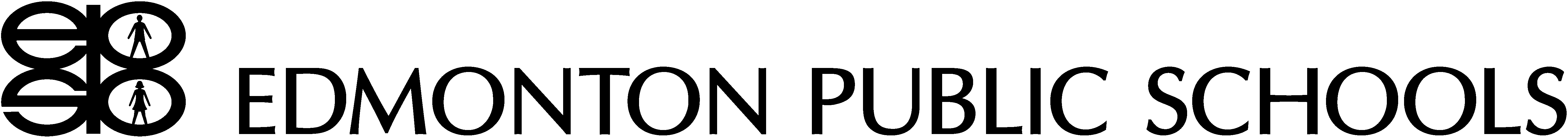 Teacher Team: Noreen Baker, W.P WagnerScott Bezubiak, Ross SheppardDanny Boily, Harry AinlayJennifer Boldt, EastglenChristopher Douglas, Harry AinlayD’Anne Ewasko, McNallyAJ Facendi, Jasper PlaceBrad Galloway, Jasper Place Taso Garanis, J. Percy PageScott Gillespie, Vimy Ridge AcademyRob Hofstede, Edmonton Christian HighKirsten Kalynchuk, Queen ElizabethNorma Love-Pankonin, StrathconaJeff Tobert, Ross SheppardTonya Yonge, Queen ElizabethFacilitator:  Andrew Morgan (Consulting Services)Editor: Rosemarie Koshman (Contracted) 2010 - 2011Lesson 6Applying Goals-by D’Anne Ewasko, Rob Hofstede, and Kirsten KalynchukLesson Summary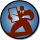 Students will apply their goal setting from the previous lesson.Lesson Plans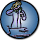 Lesson 6Applying GoalsPart A:  SMART Goal Setting Worksheet (pg. 11 in Resources)Divide class into small groups (3-4)Groups decide on challenge taskIntervals: Ex: Bike or treadmill ChallengeMuscular endurance (push-ups to failure)Set an individual goal and a team goal on the task and write it down.Team Goal Example:  Our team will complete 500 pushups within the 30 minutes.Personal Goal Example: I will contribute by doing 125 pushups, 25 at a time.Complete the Group Challenge.Teacher Led DiscussionEffectiveness of the challenge/competitionTeamwork Group MotivationGoals – Were they met, realistic, etc. Part B:  Complete the SMART Goal Worksheet for Fitness Testing (pg. 12 in Resources)Refer back to test resultsSetting SMART goals for the following fitness components:Muscular strength – 5 rep max –squat, dead lift, bench press, overhead press, leg press Muscular endurance – push up test, curl up test, chin up test, wall sitCardio respiratory – 12 minute run, beep testFlexibility – Sit and Reach Test, swimmer’s shoulder range test SAQ (speed, agility, quickness) – Illinois Agility Test, T – Test, Line touch test, side jump test, step up testPower – Vertical Jump, 3 Hop test, Medicine Ball throw, Balance – Stork Test, Stork Test Blind Part C:  Final Reflections (Summative Assessment) Have students reflect on course outcomes and relate to specific sport or activities.  Going Beyond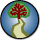  Supporting 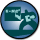 Assessment	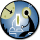 FORMATIVE ASSESSMENT:SUMMATIVE ASSESSMENT:  Final Reflections (Summative Assessment) Have students reflect on course outcomes and relate to specific sport or activities.  Resources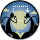 Goal Setting - PowerPoint presentation-can be used as a reviewDouble Click to PlaySit and Reach Test (pg. 11)Curl-ups (pg. 12)Push Up Test (Men) (pg. 13)Wall Sit (pg. 14)Chin Up Test (pg. 15)3 Hop Test  (pg. 16)Standing Vertical Jump (pg. 17)SMART Goal Setting Worksheet (pg. 18)SMART Goal Worksheet (pg. 19)RPM GOAL Worksheet (pg. 20)GOAL Worksheet (pg. 21 – 22)Sit and Reach TestObjective: Athlete will complete a sit and reach test to measure hamstring flexibility.Resources:Meter StickTesting Procedure: Participant sits with one leg on either side of the metre stick and hold arms outstretched with head, back and hips against the wall. The tape measure should be lined up with the participant’s outstretched fingers.Participant gradually reaches forward along the meter stick three times. On the third attempt, participant stretches forward as far as possible and holds the final position for at least two seconds. The back of the participants knees must remain flat on the floor.Sit and Reach TestCurl UpsObjective:  The objective of the Curl-Up Test is to assess the endurance of the athlete's abdominal muscles.Resources:Flat matWatchAssistantTop of FormMale Athletes:			                      Female Athletes:Push Up TestObjective:  The objective of the Push-Up Test is to assess the muscular endurance of an athlete’s chest, shoulders and triceps. Resources:Floor MatPush Up Test (Men – Full Push Up)Testing Procedure:Standard Full-push-ups are performed with a straight body, hands positioned on the floor approximately shoulder width apart. The participant must lower their body until the nose or chin touches the floor and then pushes back upward to a straight-arm position to count as one full push up. The participants complete as many repetitions as possible without rest. Push Up Test (Women – Modified Push Up) Testing Procedure:Modified push-ups are performed with knees bent at a right angle and hands positioned on the floor approximately shoulder width apart. The participant must lower their body until the nose or chin touches the floor and then push back upward to a straight-arm position to count as one full push up. The participants completes as many repetitions as possible without rest.FULL push-ups                                                             MODIFIED push-ups                                                                                                                                                                                    Wall SitObjective: to monitor the development of the athletes quadriceps muscular endurance.Resources:Smooth wallStop WatchProcedure: The athlete stands comfortable on both feet with their back against a smooth wallAthlete slides their back down the wall to assume a 90° angle at the hip and kneeAthlete to hold the position for as long as possibleAssistant stops the watch when the athlete cannot hold the position any longer.Assistant to record the timeChin Up TestObjective:  The objective of the Chins Test is to monitor the development of the athlete's arm and shoulder muscular endurance.Top of FormBottom of Form3 Hop Test Objective: to measure horizontal and vertical power of the legs with a component of balance and coordination.
Resources:Tape measureFlat areaProcedure: The aim of this test is to perform three consecutive double-leg hops as far as  possible. Stretch out approximately 30 feet of rope or tape measure to mark the hopping direction and to aid recording the jump distance. The athlete starts by standing behind a line with feet shoulder width apart. When ready, they are to perform three consecutive broad jumps non-stop, using a forward as well as a vertical jump style that allows them to gain maximum distance. They are able to use their arms to assist the explosive movement and for balance.Scoring: The measurement is taken from take-off line to the nearest point of contact on the landing of the third jump (back of the heels). Record the longest distance jumped, the best of three trials.Standing Vertical JumpObjective: This test will measure participant’s power in the legs through a vertical jump.Resources:Meter stick taped on the wallSmooth wallPieces of tape or chalkProcedure:Participant will put a piece or tape on their finger or hold a piece of chalk. Then participant will stand next to wall with their arm outstretched and mark/place tape on the wall. Participant then jumps as high as possible and marks/places tape on the highest point they can reach. Then measure the difference between the two markers to calculate vertical jump. Repeat three trials and take best trial.Vertical JumpS.M.A.R.T. GOAL SETTING WORKSHEETShort Term Goal: _________________________________________________________                             _________________________________________________________Long Term Goal: _________________________________________________________                             _________________________________________________________Reflection: ________________________________________________________________________________________________________________________________________________________________________________________________________________________________________________________________________________________________________________________________________________________________________________________________________________________________________________ Short Term Goal: _________________________________________________________                             _________________________________________________________Long Term Goal: _________________________________________________________                             _________________________________________________________Reflection: ________________________________________________________________________________________________________________________________________________________________________________________________________________________________________________________________________________________________________________________________________________________________________________________________________________________________________________ S.M.A.R.T.  GOAL WORKSHEET		Today's Date: ______________ NOTE: this worksheet is to get you to think a lot about your future and keep that "spark" about you.Goals:_______________________________________________________________________________________________________________________________________________________________________________________________________________________________________________________________________________________________________________________________________________________________________________________________________________________________________________________________________________________ Verify that your goal is SMART.Specific: What exactly will you accomplish? What results do you want to see? Want do you want to see happen?______________________________________________________________________________________________________________________________.Measurable: How will you know when you have reached this goal? 
_______________________________________________________________________________________________________________________________.Achievable: Is achieving this goal with effort and commitment? Have you the resources to achieve this goal? If not, how will you get them? 
_______________________________________________________________________________________________________________________________.Relevant: Why is this goal significant in your life? Why do you want to see this happen? 
_______________________________________________________________________________________________________________________________.Time-boundWhen will this goal be achieved? 
_______________________________________________________________________________________________________________________________.RPM GOAL WORKSHEETNOTE: this worksheet is to speed up the process of achieving your goal and to refresh your memory of what your goals are and why you chose them.Results - what do you want to see happen? 
___________________________________________________________________________________________________.Purpose - why do you want to see this happen? 
___________________________________________________________________________________________________.Massive Action Plan (MAP) - what do you have to do to make this happen? 
___________________________________________________________________________________________________.GOAL WORKSHEETNOTE: this is the goal in its final form. This worksheet is to be hung up in your room, above your desk (right above eye level) and on your bathroom mirror so that you can review your goals every morning and throughout the day. It is essential that you review your goals EVERY morning. I would suggest you get a frame for the one above your desk.NAME:____________________ DATE:______________________SHORT TERM 
_________________________________________________________________________________________________________________________________________________________________________________________________________________________________________.MID TERM 
_________________________________________________________________________________________________________________________________________________________________________________________________________________________________________. 
LONG TERM 
_________________________________________________________________________________________________________________________________________________________________________________________________________________________________________.Now in order to prevent outside influences and distractions, get yourself in a quiet, clean and orderly place.  This is a place to write your dreams down.First, picture what it is that you want to happen and picture all of it in its entirety. Imagine you doing it.  Every detail of your dream.  Imagine the faces smiling and cheering you on when you have accomplished your goal. Image people giving you high-fives and standing ovations because you are THIS person or you are THAT person.Keep in mind that these goals are ‘the what’ you wanted to see in yourself.  What you wanted yourself to be, for instance, a teacher, a police officer, or an entertainer. Maybe you want to lose weight, gain weight or become more spiritual by joining a yoga class. Maybe you wanted to be a better father or mother or friend or co-worker.  Maybe you wanted to become a mountain climber and climb the highest mountain or become a sailor and sail across the Pacific. Whatever it is that you want to become and do, you now have the tools and strategies to be able to create your goals with thoughtfulness and take action.These gifts will also help you sharpen your tools and your tools must stay SHARP. What tools - your mind.  Not only do you need to physically exercise but you also need to mentally exercise and you can do that by goal-setting, reading and studying.  Make each goal count.  Best of wishes to you.____________________________________________________________________________________________________________________________________________________________________________________________________________________________________________________________________________________________________________________________________________________________________________________________________________________________________________________________________________________________________________________________________________________________________________________________________________________________________________________________________________________________________________________________________________________________________________________________________________________________________________________________________________________________________________________________________________________________________________________________________________________________________________________________________________________________________________________________________________________________________________________________________________________________________________________________________________________________________________________________________________________________________________________________________________________________________________________________________________________________________________________________________________________________________________________________________________________________Resources    -general use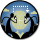 Learn Alberta    http://education.alberta.ca/media/2205652/rec.pdfWebsites:http://www.learnalberta.ca/content/ssocirm/html/websitesaddressedintheccs/index.htm?grad e=121Assessmenthttp://www.learnalberta.ca/Search.aspx?lang=en&search=assessment+linking+teaching+and+learning&grade=&subject=Assessment materialshttp://www.aac.ab.ca/Textbooks:Foundations of Exercise Science – Studying Human Movement and Health	Peter Klavora, second editionExercise Science – An Introduction to Health and Phusical Education	Ted Temertzoglou and Paul ChallenEssentials of Strength Training and Conditioning 	Thomas R. BaechlePeriodization – Theory and Methodology of Training	Tudor O. Bompa, Fourth EditionSTAGE 3    Learning PlansBIG IDEA When training to improve athletic performance and personal fitness, personal goal setting, proper technique and the application of fundamental training principles are crucial to success.  BIG IDEA When training to improve athletic performance and personal fitness, personal goal setting, proper technique and the application of fundamental training principles are crucial to success.  ENDURING UNDERSTANDINGS Training principles are essential in increasing athletic performance. (Essential Learning Outcome 1) (1.1, 1.2, 1.3, 2.1, 2.2, 2.3)Proper technique leads to safe and effective training. (Essential Learning Outcome 2) (1.1, 1.2, 1.3, 2.1, 2.2, 2.3, 4.1, 4.2)Training terminology is important as related to the components of fitness. (1.1, 1.2, 1.3, 2.1, 2.2, 2.3, 4.1)Personal goal setting is important to sports performance, fitness and health. (3.1, 3.2, 3.3, 3.4, 4.1, 4.2)Exercising with others increases motivation and success. (4.1, 4.2, 4.3, 5.2)Positive fitness experiences build confidence and intrinsic motivation to continue to lead an active and healthy lifestyle. (5.1, 5.2)ESSENTIAL QUESTIONSHow do I make my training safe and effective?Why do we train?How can I make training fun and interesting?Why is goal setting necessary to improve performance?KNOWLEDGEStudents will:3. create a basic individual fitness plan for achievement of goals in selected health-related and performance-related components of fitness 4. demonstrate basic competencies 5. make personal connections to the cluster content and processes to inform possible pathway choices  SKILLSStudents will be able to:S.33.1 collect baseline fitness measurements of: 3.1.1 health-related components 3.1.2 performance-related components 3.2 set goals for improvement of health-related and performance-related components 3.3 demonstrate activity routines to meet the goals 3.4 assess the results of the activity routines based on the goalsS.44.1 demonstrate fundamental skills to: 4.1.1 communicate 4.1.2 manage information 4.1.3 use numbers 4.2 demonstrate personal management skills to: 4.2.1 demonstrate positive attitudes and behaviours 4.2.2 be responsible 4.2.3 be adaptable 4.2.4 learn continuously 4.2.5 work safely 4.3 demonstrate teamwork skills to: 4.3.1 work with others 4.3.2 participate in projects and tasksS.55.1 complete/update a personal inventory; e.g., interests, values, beliefs, resources, prior learning and experiences 5.2 create a connection between a personal inventory and occupational choicesmen men women women cminchescminchessuper > +27 > +10.5> +30 > +11.5excellent +17 to +27 +6.5 to +10.5+21 to +30 +8.0 to +11.5good +6 to +16 +2.5 to +6.0+11 to +20 +4.5 to +7.5average 0 to +5 0 to +2.0+1 to +10 +0.5 to +4.0fair -8 to -1 -3.0 to -0.5-7 to 0 -2.5 to 0poor -20 to -9 -7.5 to -3.5-15 to -8 -6.0 to -3.0very poor < -20 < -7.5< -15 < -6.0Testing Procedure:Lie on the mat with the knees bent, feet flat on the floor, the hands resting on the thighs and the back of the head on the assistant's hands - see Figure 1Curl up slowly using the abdominal muscles and slide the hands up the thighs until the finger tips touch the knee caps – see Figure 2Return slowly to the starting position - see Figure 1The feet are not to be held.A complete curl-up is to take 3 seconds - 20/minuteRepeat as many curls as possible at this rate.Assistant records the total number of completed curls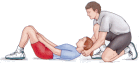 Figure 1


Figure 2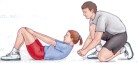 Classification<3535 - 45>45Excellent504030Good402515Fair251510Poor1064Classification<3535 - 45>45Excellent605040Good454025Fair302515Poor15105Age17-19 Excellent> 45Good30 - 44 Average20 - 29Below average10 - 19Poor0 - 9 Age15-18 Excellent> 50Good40-49 Average30 -39Fair20-29 Very Poor < 20rating males (seconds) females (seconds) excellent >100> 60 good 75-10045-60average 50-7535-45below average 25-5020-35very poor < 25 < 20 Resources:Chinning barAssistantProcedure:The Chin Up Test is conducted as follows:Hang from the bar with your palms facing youPull up until your chin is level with the barLower so the arms straightenRepeat as many chins as possibleAssistant records the number of completed chins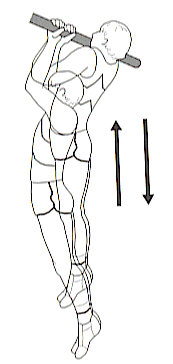 GenderExcellentAbove averageAverageBelow averagePoorMale>118 - 115 - 73 - 4<3Female>44 2 - 31 0rating males (inches) males 
(cm) females (inches) females 
(cm) excellent > 28 > 70 > 24 > 60 very good 24 - 2861-70 20 - 24 51-60 above average 20 - 24 51-60 16 - 20 41-50 average 16 - 20 41-50 12 - 16 31-40 below average 12 - 16 31-40 8 - 12 21-30 poor 8 - 12 21-30 4 - 8 11-20 very poor < 8 < 21 < 4 < 11 Fitness TestDate #1: ______Date #2: _______Date #3:_______Date #4: _______Fitness TestDate #1: ______Date #2: _______Date #3:_______Date #4: _______